ΧΑΙΡΕΤΙΣΜΟΣ ΤΟΥ ΔΗΜΑΡΧΟΥ ΑΜΜΟΧΩΣΤΟΥ ΔΡ. ΣΙΜΟΣ ΙΩΑΝΝΟΥΣΤΗΝ ΕΤΗΣΙΑ ΓΕΝΙΚΗ ΣΥΝΕΛΕΥΣΗ ΤΟΥ ΕΒΕΑΠΕΜΠΤΗ, 18:0017 ΝΟΕΜΒΡΙΟΥ 2022ΞΕΝΟΔΟΧΕΙΟ “NISSI BEACH”Αγία ΝάπαΑξιότιμη κυρία Υπουργέ,Αξιότιμε κύριε Υπουργέ, Πανιερώτατε,Αγαπητοί Βουλευτές ΑμμοχώστουΑγαπητέ φίλε Πρόεδρε,Αγαπητοί προσκεκλημένοι,Κυρίες και κύριοι,Είναι με ιδιαίτερη χαρά που χαιρετίζω και φέτος την Ετήσια Γενική Συνέλευση του Εμπορικού και Βιομηχανικού Επιμελητηρίου Αμμοχώστου, στην οποία παρευρίσκονται τόσοι εκλεκτοί φίλοι, αλλά και συμπολίτες και συνεργάτες.Αδιαμφισβήτητα ο επιχειρηματικός κόσμος της Αμμοχώστου με τις ευφάνταστες ενέργειες και πρωτοβουλίες του, συνέβαλε τα μέγιστα στην ανάπτυξη της πόλης της Αμμοχώστου πριν το 1974 και τη μετατροπή της σε ένα σύγχρονο εμπορικό, τουριστικό, βιομηχανικό και ναυτιλιακό κέντρο. Μια πόλη στολίδι για την Κύπρο και την Ανατολική Μεσόγειο. Δυστυχώς, η τουρκική εισβολή το 1974 ανέκοψε την λαμπρή πορεία της πόλης μας και διασκόρπισε τους Αμμοχωστιανούς στους τέσσερις ορίζοντες. Στους τέσσερις ορίζοντες παλεύουν, και αναγεννιόνται από τις στάχτες τους, έχοντας φάρο τον πόθο της επιστροφής στην αγαπημένη τους πόλη.Παρά το τεράστιο οικονομικό και ψυχολογικό πλήγμα οι Αμμοχωστιανοί επιχειρηματίες ύψωσαν το ανάστημα τους και με την αποκτηθείσα γνώση και εμπειρία και ανεξάντλητο θάρρος, επαναδραστηριοποιήθηκαν αμέσως στους χώρους που μετά τον βίαιο ξεριζωμό είχαν εγκατασταθεί, συμβάλλοντας στο γνωστό οικονομικό θαύμα το οποίο μεταβάλλεται με θετικό πρόσημο παρά τις αντίξοες συνθήκες. Ακόμα και σήμερα, κάτω από τις δύσκολες και τραγικές συνθήκες που δημιούργησε η δημοσιονομική και χρηματοπιστωτική κρίση με την πανδημία και τον πόλεμο στην Ουκρανία, οι Αμμοχωστιανοί επιχειρηματίες δραστηριοποιούνται, τόσο στην Κύπρο όσο και στο εξωτερικό, με την ενεργό συμμετοχή τους στο ΚΕΒΕ στην αντιμετώπιση της κρίσης και την επανεκκίνηση της οικονομίας. Ο αγώνας είναι σκληρός και δύσκολος για όλους μας.Παράλληλα τα συναισθήματα των Αμμοχωστιανών είναι ιδιαίτερα έντονα βλέποντας συνεχώς τις κατοχικές αρχές να προχωρούν στην υλοποίηση των παράνομων σχεδιασμών τους στην περίκλειστη πόλη και εμείς παρόλες τις έντονες διαμαρτυρίες στην διεθνή σκηνή να παρακολουθούμε αμέτοχοι τα επεκτατικά τους σχέδια.Δυστυχώς η διεθνής κοινότητα δεν αντιδρά στην περίπτωση της εισβολής της Τουρκίας στην Κύπρο όπως αντιδρά με την εισβολή της Ρωσίας στην Ουκρανία, όπου έχει επιβάλει κυρώσεις. Υπάρχουν δυο μέτρα και δυο σταθμά στην αντιμετώπιση καθώς τα συμφέροντα των μεγάλων δυνάμεων είναι άλλα.Ο Δήμος Αμμοχώστου προσπαθώντας να αναστρέψει την κατάσταση μέσα στα πλαίσια των ενεργειών και δραστηριοτήτων του προγραμματίζει συναντήσεις  με τους  πρέσβεις των  πέντε μόνιμων μελών του Συμβουλίου Ασφαλείας του ΟΗΕ οι οποίοι εδρεύουν στην Κύπρο, συντονίζει επαφές με κρατικούς αξιωματούχους, στην Αθήνα, στις ΗΠΑ και στις Βρυξέλλες Πρόσφατα αντιπροσωπεία του Δήμου μετέβηκε στο Λονδίνο όπως είχε επαφές με το Foreign Office αλλά και βουλευτές υποστηριχτές της επίλυσης του Κυπριακού και της επιστροφής της Αμμοχώστου με βάση τα ψηφίσματα των Ηνωμένων Εθνών.Αγαπητοί μου,Το κυπριακό σήμερα μετά από τόσα χρόνια, τετελεσμένα και με τόσα λάθη, έχει φτάσει σε ένα σημείο που οι δείκτες του ρολογιού απομακρύνθηκαν κατά πολύ από τα μεσάνυχτα και μοιάζει σχεδόν αδύνατο να γυρίσουμε πίσω το ρολόι. Κατά συνέπεια, η μόνη πραγματική ελπίδα που μας απομένει είναι να φτιάξουμε μια νέα αυγή και να κάνουμε μια νέα αρχή.Δυστυχώς 48 χρόνια μετά, καταντάμε γραφικοί για κάποιους, όμως οφείλουμε να βρισκόμαστε στις επάλξεις και να παλεύουμε για το αυτονόητο. Όλοι εμείς που ζούμε εξόριστοι σε όλα τα μήκη και πλάτη του κόσμου, μαζί με  τους δημότες μας αλλά και ολόκληρο τον κυπριακό λαό, πρέπει να συνεχίσουμε να αγωνιζόμαστε, με όλες μας τις δυνάμεις, καθημερινά και συστηματικά, για την επιστροφή στη γενέθλια γη μας. Η επιστροφή της Αμμοχώστου και η πορεία προς τελική λύση του Κυπριακού θα είναι ο οδοδείκτης για να αξιοποιηθούν τα γεωστρατηγικά πλεονεκτήματα της Κύπρου και να ανοίξουν νέοι ορίζοντες οικονομικής ανάπτυξης για όλους τους Κύπριους. Σε τέτοιες κρίσιμες ώρες, όλοι αντιλαμβανόμαστε τη σημασία που έχει η ενότητα και η συνεννόηση μεταξύ μας. Οφείλω να πω ότι ως Δημοτικό Συμβούλιο Αμμοχώστου έχουμε αναπτύξει και μεταξύ μας αλλά και με όλους τους φορείς, τα οργανωμένα σύνολα και σωματεία της πόλης, ένα αξιόλογο επίπεδο συνεργασίας και ενότητας. Η ενότητα βέβαια απαιτείται σε ευρύτερο επίπεδο. Σε επίπεδο πολιτικής ηγεσίας, πολιτικών δυνάμεων και κοινωνίας. Η ενότητα όμως δεν είναι κενή περιεχομένου ούτε έννοια αφηρημένη. Η ενότητα κτίζεται πάνω στους κοινούς στόχους, κοινές προτεραιότητες και αρχές. Στο στόχο για λύση στη συμφωνημένη βάση και πλαίσιο, στον στόχο για επανένωση της Κύπρου.Ο Δήμος Αμμοχώστου συνεργάζεται διαχρονικά με το Εβε Αμμοχώστου διευρύνοντας τον διαχρονικό κύκλο εργασιών μεταξύ των δυο θεσμών προς όφελος όχι μόνο των δημοτών της κατεχόμενης πόλης μας αλλά και της Ελεύθερης Επαρχίας Αμμοχώστου και νιώθουμε ιδιαίτερα ευτυχείς για την συνεργασία αυτή. Το επιμελητήριο μας έχει έντονη ενεργή δράση τα τελευταία χρόνια με αποκορύφωμα το Οικονομικό Forum τον περασμένο Μάιο όπου σε αυτό συμμετείχαν πολιτικοί και οικονομικοί παράγοντες τόσο της Κύπρου όσο και της Ελλάδας στο οποίο συμμετείχε και ο Δήμος μας. Είμαστε σίγουροι ότι θα πορευτούμε μαζί και θα πράξουμε τα δέοντα στο κάλεσμα των καιρών προς επίτευξη των κοινών μας στόχων.  Αγαπητοί φίλοι,Επιμένουμε να έχουμε το βλέμμα στραμμένο στην Αμμόχωστο και την ελπίδα στην καρδιά και το μυαλό μας. Και εμείς που βρισκόμαστε απόψε εδώ και όλοι οι Αμμοχωστιανοί όπου κι αν βρίσκονται. Πρωτίστως πρέπει όλοι μας να δουλέψουμε ενωμένοι για να διατηρηθεί ο κοινωνικός ιστός της πόλης μας. Αυτό γίνεται κατορθωτό μέσα από τον πολιτισμό, τον αθλητισμό και σίγουρα μέσα από την δραστηριοποίηση και ενδυνάμωση της οικονομίας από τους πολίτες της πόλης αλλά και της επαρχίας Αμμοχώστου, κατεχόμενης και ελεύθερης.  Τέλος, θα ήθελα να αναφερθώ και στις πρόσφατες εξελίξεις για την μεταρρύθμιση της τοπικής αυτοδιοίκησης, και να σας τονίσω ότι ως ο μητροπολιτικός Δήμος της ελεύθερης επαρχίας Αμμοχώστου παρακολουθούμε τις διαβουλεύσεις που λαμβάνουν χώρα και καλούμε από πλευράς μας όλους τους εμπλεκόμενους φορείς όπως λάβουν αυτές τις αποφάσεις που θα συμβάλουν στην ευημερία και ανάπτυξη όλων των Δήμων και Κοινοτήτων της ελεύθερης περιοχής Αμμοχώστου, χωρίς να αμαυρώνουν το αίσθημα του πατριωτισμού και της ενότητας. Επιμένουμε πιστοί στην άνοιξη της Αμμοχώστου και όλης της Κύπρου και πρέπει όλοι να παραμείνουμε ενωμένοι πέραν όλων των πολιτικών μας πεποιθήσεων, γιατί αγαπητοί μου φίλοι, κόμμα μας είναι η Αμμόχωστος!Εν κατακλείδι, θέλω να συγχαρώ το Δ.Σ. του ΕΒΕΑ για την διαχρονική έντονη δράση του και να ευχηθώ κάθε επιτυχία και ευόδωση των προσπαθειών σας. Επίσης, εύχομαι ολόψυχα κάθε επιτυχία στις εργασίες της Γενικής σας Συνέλευσης και πραγματικά η επόμενη Γενική Συνέλευση να πραγματοποιηθεί εκεί που της αρμόζει, στην αγαπημένη μας Αμμόχωστο στην οδό Γλάδστωνος 26 A. Δρ. Σίμος ΙωάννουΔήμαρχος ΑμμοχώστουΔΗΜΑΡΧΟΣ___________________________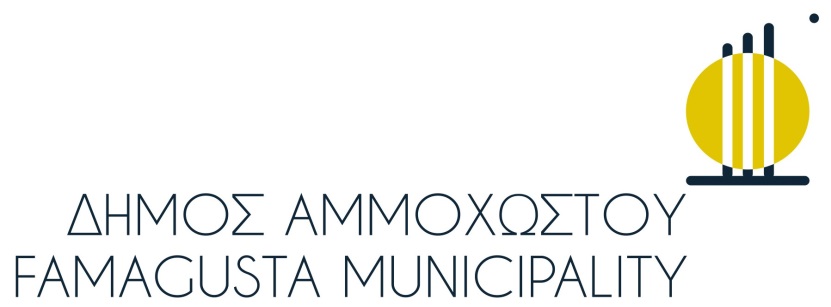 